Ing. Dagmar Melotíkováexterná lektorka spoločnosti OTIDEA, špecializuje sa na konzultačnú činnosť a poradenstvo v oblasti verejného obstarávania, zároveň komplexne zabezpečuje verejné obstarávanie pre obstarávateľov ako aj uchádzačov/dodávateľov.102,- EUR s DPHPenzión Medený Hámor, Medený Hámor 15, Banská Bystrica Program školení (09:00 – 15:00):Zákazka s nízkou hodnotou podľa § 117 ZVO, nové finančné limity po 01.06.2017, novela zákona od 01.11.2017 a pripravovaná novela od 01.02.2018.Základný interný dokument verejného obstarávateľa pre postupy v zákazke s nízkou hodnotou – Smernica.   Opis predmetu zákazky, určenie predpokladanej hodnoty zákazky, určenie bežnej dostupnosti.Ako vyhlasujeme tento typ verejného obstarávania, aké povinnosti má verejný obstarávateľ pri vyhlásení zákazky.Ako vyhodnocujeme tento postup  verejného obstarávania, povinnosti verejného obstarávateľa.Akú dokumentáciu má povinnosť zakladať verejný obstarávateľ do spisu pri tomto postupe  verejného obstarávania a archivovať 5 rokov. Inštitút konfliktu záujmov je založený na aktívnej úlohe verejného obstarávateľa, ktorý je povinný zabezpečiť, aby vo verejnom obstarávaní nedošlo ku konfliktu záujmov, vedúcemu k narušeniu alebo obmedzeniu hospodárskej súťaže alebo porušeniu princípu transparentnosti a princípu rovnakého zaobchádzania.Zainteresovaná osoba pre konflikt záujmov – osoba, ktorá pripravuje a vyhlasuje verejné obstarávanie, štatutár organizácie.Register partnerov verejného sektora aj pre zákazky v nízkych finančných limitoch. 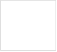 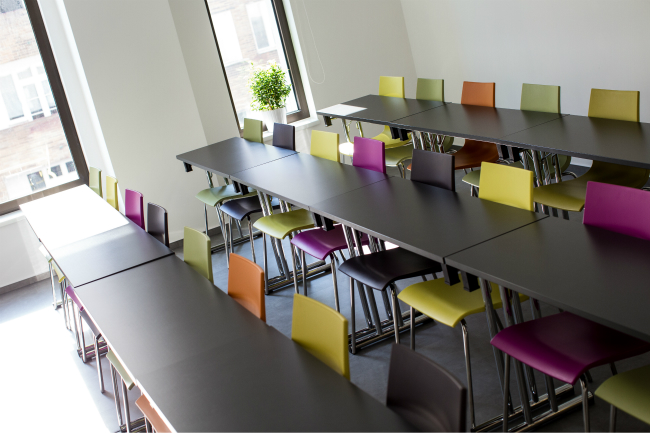 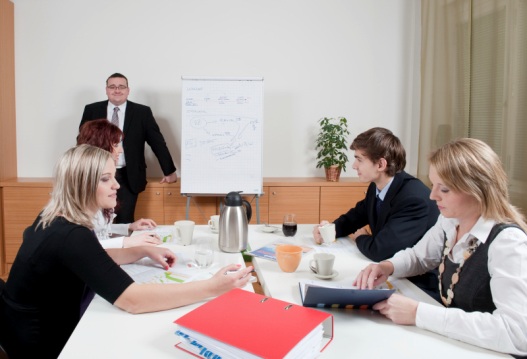 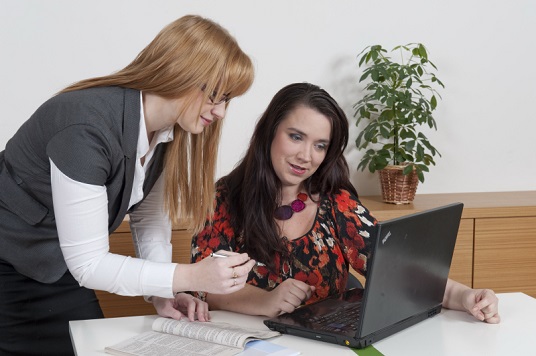 